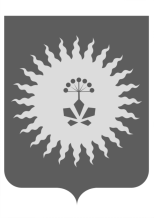 АДМИНИСТРАЦИЯАНУЧИНСКОГО МУНИЦИПАЛЬНОГО РАЙОНА            П О С Т А Н О В Л Е Н И Е            30.12.2019 г.                            с.Анучино                             № 766О внесении изменений в  муниципальную программу«Развитие социально-культурной сферы Анучинского муниципального района  на 2015-2019 годы», утвержденную постановлением администрации Анучинского муниципального района от 25.09.2014 г. №475 В соответствии со статьёй 179 Бюджетного кодекса Российской Федерации, во исполнение постановления  администрации Анучинского муниципального района от 02.06.2014г.  №295 «Об утверждении  Положения о порядке разработки, реализации и оценки эффективности муниципальных программ и ведомственных целевых программ Анучинского муниципального района», администрация Анучинского муниципального районаПОСТАНОВЛЯЕТ:В  муниципальную программу  «Развитие социально-культурной сферы Анучинского муниципального района  на 2015-2019 годы», утвержденную постановлением администрации Анучинского муниципального района от 25.09.2014 г. №475 (далее Программа) внести следующие изменения:Паспорт Программы, раздел «Объемы и источники финансирования Программы» читать в новой редакции: 1.2. Паспорт подпрограммы «Развитие физической культуры и спорта в Анучинском  муниципальном районе», раздел «Источники финансирования Подпрограммы», читать в новой редакции:1.2.1.Раздел IV. «Объем и источники финансирования Подпрограммы» подпрограммы «Развитие физической культуры и спорта в Анучинском  муниципальном районе», читать в новой редакции:1.3. Паспорт подпрограммы «Молодежь Анучинского  муниципального района», раздел «Источники финансирования Подпрограммы», читать в новой редакции:1.3.1.Раздел VI. «Объем и источники финансирования Подпрограммы», читать в новой редакции:1.4.Паспорт подпрограммы социальной поддержки инвалидов Анучинского муниципального района «Доступная среда», раздел  «Объем и источники финансирования», читать в новой редакции:1.4.1. Раздел 5 «Объем и источники финансирования Подпрограммы» подпрограммы социальной поддержки инвалидов Анучинского муниципального района «Доступная среда», читать в новой редакции: 1.5.Паспорт подпрограммы «Комплексные меры по профилактике экстремизма и терроризма в Анучинском муниципальном районе» раздел «Источники финансирования Подпрограммы», читать в новой редакции:1.5.1.Раздел 5 «Объем и источники финансирования Подпрограммы» читать в новой редакции:1.6. Паспорт подпрограммы «Профилактика правонарушений на территории Анучинского  муниципального района», раздел «Источники финансирования Подпрограммы», читать в новой редакции:1.6.1.Раздел 4 «Объем и источники финансирования» читать в новой редакции:	«Финансирование мероприятий  Подпрограммы осуществляется из средств  бюджета Анучинского  муниципального района. Объемы финансовых средств подлежат ежегодному уточнению. Предполагаемые объемы финансирования Подпрограммы за весь период реализации Программы – 28,1 тыс.рублей1.7. Паспорт подпрограммы «Комплексные меры противодействия злоупотреблению наркотиками и их незаконному обороту» раздел «Источники финансирования Подпрограммы», читать в новой редакции:1.8.1.Пункт V  «Объем и источники финансирования Подпрограммы» читать в новой редакции. «Мероприятия подпрограммы реализуются из средств местного бюджета. Объемы финансовых средств, предусмотренных на реализацию мероприятий программы, подлежат ежегодному уточнению на основе анализа полученных результатов и возможностей местного бюджета.1.9. Паспорт подпрограммы «Развитие внутреннего и въездного туризма в Анучинском муниципальном районе», раздел «Источники финансирования Подпрограммы», читать в новой редакции:1.9.1. Пункт V  «Объем и источники финансирования Подпрограммы» читать в новой редакции:Паспорт подпрограммы «Патриотическое воспитание граждан Анучинского муниципального района», раздел «Объем и источники финансирования Подпрограммы», читать в новой редакции:1.10.1. Раздел V. «Объем и источники финансирования Подпрограммы» подпрограммы «Патриотическое воспитание граждан Анучинского муниципального района» читать в новой редакции:1.11. В паспорте подпрограммы «Обеспечение жильем молодых семей Анучинского  муниципального района на 2015 – 2019 годы» внести следующие изменения: Раздел «Объемы и источники финансирования», читать в новой редакции:1.11.1. Раздел III «Объемы и источники финансирования» Общий объем финансирования Программы за счет средств федерального и краевого бюджетов (по фактическому поступлению финансовых средств) бюджета Анучинского муниципального района в текущих ценах каждого года составляет:   9523,5  тыс.рублей, в том числе:в том числе:2015 год –441,0 тыс. руб.: в т.ч. из средств местного бюджета – 299,72 тыс.руб. 88 коп; из средств федерального бюджета – 150,279 тыс.руб. 12 копеек;2016 год – 1837,5тыс. руб.: в т.ч. из средств местного бюджета – 595,35 тыс.руб.;  из средств краевого бюджета – 588 тыс.руб.; из средств федерального бюджета – 654,15 тыс.руб.;2017 год – 1764,0 тыс.руб.: в т.ч. из средств местного бюджета 727,65 тыс. руб.; из средств краевого бюджета - 759 088,01 руб.; из средств федерального бюджета - 277 261,99 руб.2018 год – 2646,0 тыс.рублей: в т.ч. из средств местного бюджета 800,0 тыс. руб.; из средств краевого бюджета – 942670,98 руб.; из средств федерального бюджета – 903329,02 руб.2019 год – 2835,0 тыс.руб.: т.ч. из средств местного бюджета 850,500 тыс. руб.; из средств краевого и  федерального бюджета – 2085,5 тыс. руб.2. Начальнику общего отдела администрации Анучинского муниципального района (Бурдейная) разместить муниципальную программу «Развитие социально-культурной сферы Анучинского муниципального района» с изменениями на официальном интернет-сайте администрации Анучинского муниципального района.Глава Анучинского муниципального района                                                      С.А.ПонуровскийОбъемы и источники финансирования (в текущих ценах каждого года)Общий объем финансирования Программы составляет:за счет средств федерального и краевого  бюджетов (по фактическому поступлению финансовых средств) рублей; местного бюджета: 40579,23 тыс.рублей 24коп, в т. ч. по годам:2015 г. –1034,88 тыс.руб.;   2016 г. -2595,66 тыс.руб.;     2017 г. -2079,65 тыс.руб.;     2018 г.-3402,4 тыс.руб.; 2019 г.-31466,640 тыс.руб.24 кИсточники финансированияПодпрограммы Средства районного бюджета в пределах ассигнований, определенных решением о бюджете на соответствующий финансовый год;средства краевого бюджета по согласованию с Департаментом по физической культуре и спорту Приморского краяСредства районного бюджета в пределах ассигнований, определенных решением о бюджете на соответствующий финансовый год;Общий объем составляет: 29434,341тыс. рублей 24 коп, в т.ч. по годам:2015 год –314,97тыс. руб. 2016 год – 263,0тыс. руб.;     2017 год – 224,3 тыс. руб.;    2018 год –400,0тыс. руб. 2019 год – 28232, 071 тыс. руб. 24 к.\№п/пМероприятие2015 . 2016 2017 2018 2019 Физкультурно-оздоровительная, спортивно-массовая работа с населением района56,0213,0140,0202,3220,634 тыс.руб.24 копУчастие в краевых и дальневосточных соревнованиях124,00,024,32,741,400На развитие спортивной инфраструктуры, находящейся в муниципальной собственности; 18851,200На развитие спортивной инфраструктуры, находящейся в муниципальной собственности; За счет средств местного бюджета5380,926Укрепление спортивной базы района: 134,9750,060,0195,0624,532На оснащение объектов спортивной инфраструктуры спортивно-технологическим оборудованием3113,379ИТОГО:314,97263,0224,3400,028 232,07124 копИсточники финансированияПодпрограммы Общий объем финансирования Подпрограммы составляет:255,85 средств местного бюджета, в т. ч. по годам:2015 г.-33,25 тыс. руб.            2016 г.- 35,0 тыс. руб.             2017 г.- 15,0 тыс. руб.  2018 г.- 30,0 тыс. руб. 2019 г.- 142,6 тыс. руб№п/пМероприятие2015  20162017 2018 2019  Поддержка молодежи, оказавшейся в трудной жизненной ситуации, пропаганда здорового образа жизни0,05,00,00,038,6Организация свободного времени молодежи и развитие интеллектуального творческого потенциала, гражданских принципов молодежи, ее активности33,2530,015,030,0104,0Кадровое и информационное  обеспечение молодежной политики0,00,00,00,00,0ИТОГО:33,2535,015,030,0142,6Объем и источники финансированиеОбъём финансирования мероприятий Подпрограммы составляет из средств федерального и краевого бюджета (по фактическому поступлению финансовых средств), из средств местного бюджета: 598,789тыс. рублей, в том числе по годам: 2015 г.-   107,66 тыс. руб.: в т.ч. из средств местного бюджета -61,0 тыс.руб.; из средств федерального бюджета – 46,66 тыс.руб.;2016 г.-   364,510 тыс. руб.:в т.ч. из средств местного бюджета - 41,0 тыс.руб.; из средств федерального бюджета – 323,51 тыс.руб.;2017 г. – 11,0 тыс.руб.;            2018 г.-   55,3 тыс. руб.            2019 г.-    60,319тыс. руб.№п/пМероприятие2015 2016 2017201820191.Проведение организационных мероприятий по созданию доступной среды для инвалидов и других маломобильных групп населения2.Проведение комплекса мероприятий по дооборудованию, адаптации приоритетных объектов и услуг  в приоритетных сферах жизнедеятельности инвалидов и других маломобильных групп населения66,66343,510,00,00,03.Социальная адаптация инвалидов, вовлечение в общественно-культурную и спортивную жизнь38,021,011,055,360,3194.Содействие общественным организациям инвалидов3,00,00,00,00,05.Профессиональная реабилитация инвалидовИТОГО:107,66364,5111,055,360,319Объемы и источники финансирования Объём финансирования программы за счёт средств местного бюджета составляет 172,2 тысяч рублейв том числе:2015 – 35,0 тыс. рублей;           2016 – 20,0 тыс. рублей;           2017 – 3,0 тыс. рублей;             2018 – 90,6 тыс. рублей.; 2019 – 23,6 тыс.рублейп/пМероприятие2015 20162017201820191Меры информационно-пропагандистского обеспечения профилактики экстремизма и терроризма2Меры по профилактике экстремизма и терроризма среди учащихся6,38510,00,010,05,0 3.Меры по снижению уровня ксенофобии, этнической нетерпимости и формированию позитивных установок к представителям иных этнических и конфессиональных сообществ28,61510,03,03,09,0  4.Минимизация и (или) ликвидация проявлений терроризма и экстремизма на территории Анучинского муниципального района77,69,6ИТОГО:35,020,03,090,623,6Объемы и источники финансирования Общий  объем  финансирования  Подпрограммы   составляет   за счет местного бюджета 28,1 тыс. руб.в том числе по годам: 2015 г. – 10,0 тыс. руб.,           2016 г. – 4,65 тыс. руб.,           2017 г. – 3,0 тыс. руб.,             2018 г. – 3,0 тыс. руб., 2019 г. – 7,45 тыс. руб.,№п/пМероприятие20152016201720182019Предупреждение правонарушений и преступлений несовершеннолетних.Научно-методическое сопровождение профилактики безнадзорности и правонарушений несовершеннолетних00000Профилактика алкоголизма, наркомании, и токсикомании несовершеннолетних00000Мероприятия, проводимые для несовершеннолетних в рамках профилактики правонарушений10,04,653,03,07,45 Информационное и организационное обеспечение профилактики правонарушенийОказание социальной помощи лицам, осужденным без изоляции от обществаИтого:10,04,653,03,07,45 Объемы и источники финансирования Общий объем финансирования Подпрограммы составляет:51,4 тыс. руб., в т. ч. по годам:2015 г.-10,0 тыс. руб.;        2016 г.- 10,0 тыс. руб.;       2017 г.- 3,0 тыс. руб.;         2018 г.- 15,0 тыс. руб.; 2019 г.-  13,4 тыс. руб.№п/пМероприятие2015  2016201720182019  Мероприятия, направленные на сокращение предложения и спроса наркотических средств, психотропных веществ и их прекурсоров0003,0Система мер по формированию негативного отношения в обществе к немедицинскому потреблению наркотиков003,03,03,0Система информационно-пропагандистских мер по профилактике немедицинского потребления наркотических средств, психотропных веществ10,010,009,010,4 Система мер, направленных на совершенствование лечебной и реабилитационной работы00000ИТОГО:10,010,03,015,013,4Объемы и источники финансирования Общий  объем  финансирования  Подпрограммы   составляет   за счет местного бюджета 237,25 тыс. руб.в том числе по годам: в 2015 году – 33,0 тыс. руб.,     в 2016 году – 23,0 тыс. руб.,     в 2017 году – 41,35 тыс. руб.,   в 2018 году – 47,5 тыс. руб., в 2019 году – 92,4 тыс. руб.,№п/пМероприятие2015. 2016201720182019Информационное обеспечение развития туристической деятельности5,05,0000Развитие инфраструктуры туризма13,00000Разработка туристического продукта муниципального района7,50000Культурно-познавательный туризм7,51841,3547,592,4Кадровое обеспечение00000ИТОГО:33,023,041,3547,592,4Объем и источники финансированияПодпрограммы Общий объем финансирования Подпрограммы составляет: 277,8 тыс.рублей тыс.рублей, в т. ч. по годам:2015 г.- 50,0 тыс.руб.        2016 г.- 38,0 тыс.руб.        2017 г.- 15,0 тыс.руб.        2018 г.- 115,0 тыс.руб. 2019 г.- 59,8 тыс.руб№п/пМероприятие2015 2016201720182019  Организационно-методические меры совершенствования системы патриотического воспитания граждан00000Совершенствование информационного обеспечения патриотического воспитания граждан 00000Организация патриотического воспитания граждан в ходе подготовки и проведения мероприятий, посвященных юбилейным и другим памятным событиям истории России50,030,015,0115,046,0Формирование гражданских принципов и патриотического сознания в молодежной среде08,00013,8ИТОГО:50,038,015,0115,059,8Объемы и источники финансирования (в текущих ценах каждого года)Общий объем финансирования Программы за счет средств федерального и краевого бюджетов (по фактическому поступлению финансовых средств) бюджета Анучинского муниципального района в текущих ценах каждого года составляет:   9523,5  тыс. рублей, в том числе:в том числе:2015 год –441,0 тыс. руб.: в т.ч. из средств местного бюджета – 299,72 тыс.руб. 88 коп; из средств федерального бюджета – 150,279 тыс.руб. 12 копеек;2016 год – 1837,5тыс. руб.: в т.ч. из средств местного бюджета – 595,35 тыс.руб.;  из средств краевого бюджета – 588 тыс.руб.; из средств федерального бюджета – 654,15 тыс.руб.;2017 год – 1764,0 тыс.руб.: в т.ч. из средств местного бюджета 727,65 тыс. руб.; из средств краевого бюджета - 759 088,01 руб.; из средств федерального бюджета - 277 261,99 руб.2018 год – 2646,0 тыс.рублей: в т.ч. из средств местного бюджета 800,0 тыс. руб.; из средств краевого бюджета – 942670,98 руб.; из средств федерального бюджета – 903329,02 руб.2019 год – 2835,0 т.ч. из средств местного бюджета 850,500 тыс. руб.; из средств краевого и  федерального бюджета – 2085,5 руб.